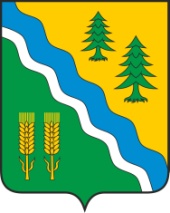 АДМИНИСТРАЦИЯ КРИВОШЕИНСКОГО РАЙОНАПОСТАНОВЛЕНИЕ18.08.2023                                                                                                                              № 466с. КривошеиноТомской областиО внесении изменения в постановление Администрации Кривошеинского района от 26.01.2021 № 30 «О комиссии по реализации отдельных государственных полномочий по государственной поддержке сельскохозяйственного производства при Администрации Кривошеинского района»С целью совершенствования нормативного правового актаПОСТАНОВЛЯЮ:1. Внести в приложение №1  к постановлению Администрации Кривошеинского района от 26.01.2021 № 30 «О комиссии по реализации отдельных государственных полномочий по государственной поддержке сельскохозяйственного производства при Администрации Кривошеинского района» следующее изменение:1)  словазаменить словами2. Настоящее постановление вступает в силу с даты его опубликования и распространяется на правоотношения, возникшие с 27.07.2023.3. Настоящее постановление опубликовать в газете «Районные вести», разместить в информационно-телекоммуникационной сети «Интернет» на официальном сайте муниципального образования Кривошеинский район Томской области.4. Контроль за исполнением настоящего постановления возложить на заместителя Главы Кривошеинского района по социально-экономическим вопросам.Глава Кривошеинского района                                                                              А.Н. КоломинАлександра Николаевна Грязнова (382 251) 2 – 11 – 41 Прокуратура, Управление финансов, Отдел социально-экономического развития села, Бухгалтерия, Зам. Главы«Паршикова Надежда Григорьевна- ведущий специалист – финансист отдела бухгалтерского учета Администрации Кривошеинского района»«Паршикова Надежда Григорьевна- ведущий специалист – финансист отдела социально-экономического развития села Администрации Кривошеинского района».